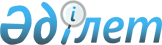 Жәнібек аудандық мәслихатының 2011 жылғы 22 желтоқсандағы № 36-2 "2012-2014 жылдарға арналған аудандық бюджет туралы" шешіміне өзгерістер енгізу туралы
					
			Күшін жойған
			
			
		
					Батыс Қазақстан облысы Жәнібек аудандық мәслихаттың 2012 жылғы 14 қарашадағы № 7-1 шешімі. Батыс Қазақстан облысы Әділет департаментінде 2012 жылғы 22 қарашада № 3106 тіркелді. Күші жойылды Батыс Қазақстан облысы Жәнібек аудандық мәслихатының 2013 жылғы 30 қантардағы N 10-7 шешімімен      Ескерту. Күші жойылды Батыс Қазақстан облысы Жәнібек аудандық мәслихатының 30.01.2013 N 10-7 шешімімен.      Қазақстан Республикасының 2008 жылғы 4 желтоқсандағы Бюджет кодексіне, Қазақстан Республикасының 2001 жылғы 23 қаңтардағы "Қазақстан Республикасындағы жергілікті мемлекеттік басқару және өзін-өзі басқару туралы" Заңына сәйкес аудандық мәслихат ШЕШІМ ЕТЕДІ:



      1. "2012-2014 жылдарға арналған аудандық бюджет туралы" Жәнібек аудандық мәслихатының 2011 жылғы 22 желтоқсандағы № 36-2 шешіміне (Нормативтік құқықтық актілерді мемлекеттік тіркеу тізілімінде № 7-6-135 тіркелген, 2012 жылғы 10 ақпанда,17 ақпанда, 24 ақпанда, 8 наурызда, 17 наурызда, 30 наурызда, 6 сәуірде "Шұғыла" газетінде № 8, № 9, № 10, № 11-12, № 13-14, № 15, № 16 жарияланған) келесі өзгерістер енгізілсін:



      5 тармақта "7 000" деген сан "5 198" деген санмен ауыстырылсын;



      аталған шешімнің 1 қосымшасы осы шешімнің қосымшасына сай жаңа редакцияда жазылсын.



      2. Осы шешім 2012 жылғы 1 қаңтардан бастап қолданысқа енгізіледі.      Сессия төрағасы                  Т. Т. Сәриев

      Мәслихат хатшысы                 Т. З. Кадимов

Аудандық мәслихаттың

2012 жылғы 14 қарашадағы

№ 7-1 шешіміне қосымшаАудандық мәслихаттың

2011 жылғы 22 желтоқсандағы

№ 36-2 шешіміне 1 қосымша 2012 жылға арналған аудандық бюджетмың теңге
					© 2012. Қазақстан Республикасы Әділет министрлігінің «Қазақстан Республикасының Заңнама және құқықтық ақпарат институты» ШЖҚ РМК
				СанатыСанатыСанатыСанатыСанатыСомасыСыныбыСыныбыСыныбыСыныбыСомасыІшкі сыныбыІшкі сыныбыІшкі сыныбыСомасыЕрекшелігіЕрекшелігіСомасыАтауыСомасыІ. КІРІСТЕР2 154 6201Салықтық түсімдер199 30701Табыс салығы79 1222Жеке табыс салығы79 12203Әлеуметтiк салық82 5771Әлеуметтік салық82 57704Меншікке салынатын салық35 2421Мүлікке салынатын салық25 2913Жер салығы9104Көлік құралдарына салынатын салық8 4665Бірыңғай жер салығы57505Тауарларға, жұмыстарға және қызметтер көрсетуге салынатын iшкi салықтар1 7492Акциздер3123Табиғи және басқа ресурстарды пайдаланғаны үшiн түсетiн түсiмдер5954Кәсіпкерлік және кәсіби қызметті жүргізгені үшін алынатын алымдар84208Заңдық мәнді іс-әрекеттерді жасағаны үшін және (немесе) оған уәкілеттігі бар мемлекеттік органдардың немесе лауазымды адамдардың құжаттар бергені үшін алынатын міндетті төлемдер6171Мемлекеттік баж6172Салықтық емес түсiмдер1 76901Мемлекет меншігінен түсетін түсімдер1235Мемлекет меншігіндегі мүлікті жалға беруден түсетін кірістер12304Мемлекеттік бюджеттен қаржыландырылатын, сондай-ақ Қазақстан Республикасы Ұлттық Банкінің бюджетінен (шығыстар сметасынан) ұсталатын және қаржыландырылатын мемлекеттік мекемелер салатын айыппұлдар, өсімпұлдар, санкциялар, өндіріп алулар1 4101Мұнай секторы ұйымдарынан түсетін түсімдерді қоспағанда мемлекеттік бюджеттен қаржыландырылатын, сондай-ақ Қазақстан Республикасы Ұлттық Банкінің бюджетінен (шығыстар сметасынан) ұсталатын және қаржыландырылатын мемлекеттік мекемелер салатын айыппұлдар, өсімпұлдар, санкциялар, өндіріп алулар1 41006Басқа да салықтық емес түсімдер2361Басқа да салықтық емес түсімдер2363Негізгі капиталды сатудан түсетін түсімдер27703Жерді және материалдық емес активтерді сату2771Жерді сату2774Трансферттердің түсімдері1 953 26702Мемлекеттік басқаруда жоғарғы тұрған органдардан бөлінген трансферттер1 953 2672Облыстық бюджеттен түсетін трансферттер1 953 267Функционалдық топФункционалдық топФункционалдық топФункционалдық топФункционалдық топСомасыКіші функцияКіші функцияКіші функцияКіші функцияСомасыБюджеттік бағдарламалардың әкімшісіБюджеттік бағдарламалардың әкімшісіБюджеттік бағдарламалардың әкімшісіСомасыБағдарламаБағдарламаСомасыАтауыСомасыІІ. ШЫҒЫНДАР2 163 95601Жалпы сипаттағы мемлекеттiк қызметтер 165 64801Мемлекеттiк басқарудың жалпы функцияларын орындайтын өкiлдi, атқарушы және басқа органдар152 225112Аудан (облыстық маңызы бар қала) мәслихатының аппараты11 888001Аудан (облыстық маңызы бар қала) мәслихатының қызметін қамтамасыз ету жөніндегі қызметтер11 888122Аудан (облыстық маңызы бар қала) әкімінің аппараты46 995001Аудан (облыстық маңызы бар қала) әкімінің қызметін қамтамасыз ету жөніндегі қызметтер43 173003Мемлекеттік органдардың күрделі шығыстары3 822123Қаладағы аудан аудандық маңызы бар қала, кент, аул (село), ауылдық (селолық) округ әкімі аппараты93 342001Қаладағы ауданның, аудандық маңызы бар қаланың, кенттің, ауылдың (селоның), ауылдық (селолық) округтің әкімі аппаратының қызметін қамтамасыз ету жөніндегі қызметтер93 34202Қаржылық қызмет324459Ауданның (облыстық маңызы бар қаланың) экономика және қаржы бөлімі324003Салық салу мақсатында мүлікті бағалауды жүргізу 32409Жалпы сипаттағы өзге де мемлекеттік қызметтер13 099459Ауданның (облыстық маңызы бар қаланың) экономика және қаржы бөлімі13 099001Экономикалық саясатты, қалыптастыру мен дамыту, мемлекеттік жоспарлау ауданның (облыстық маңызы бар қаланың) бюджеттік атқару және коммуналдық меншігін басқару саласындағы мемлекеттік саясатты іске асыру жөніндегі қызметтер13 09902Қорғаныс3 50401Әскери мұқтаждар2 937122Аудан (облыстық маңызы бар қала) әкімінің аппараты2 937005Жалпыға бірдей әскери міндетті атқару шеңберіндегі іс-шаралар2 93702Төтенше жағдайлар жөнiндегi жұмыстарды ұйымдастыру567122Аудан (облыстық маңызы бар қала) әкімінің аппараты567007Аудандық (қалалық) ауқымындағы дала өрттерінің, сондай-ақ мемлекеттік өртке қарсы қызмет органдары құрылмаған елді мекендерде өрттердің алдын алу және оларды сөндіру жөніндегі іс-шаралар56704Бiлiм беру1 328 08701Мектептерге дейiнгi тәрбие және оқыту138 768464Ауданның (облыстық маңызы бар қаланың) білім беру бөлімі138 501009Мектепке дейінгі тәрбие ұйымдарының қызметін қамтамасыз ету137 526021Республикалық бюджеттен берілетін нысаналы трансферттер есебінен мектепке дейінгі ұйымдардың тәрбиешілеріне біліктілік санаты үшін қосымша ақының мөлшерін ұлғайту975123Қаладағы аудан аудандық маңызы бар қала, кент, аул (село), ауылдық (селолық) округ әкімінің аппараты267005Ауылдық (селолық) жерлерде балаларды мектепке дейін тегін алып баруды және кері алып келуді ұйымдастыру26702Бастауыш, негiзгi орта және жалпы орта бiлiм беру905 462464Ауданның (облыстық маңызы бар қаланың) білім беру бөлімі905 462003Жалпы білім беру840 764006Балаларға қосымша білім беру48 195063Республикалық бюджеттен берілетін нысаналы трансферттер есебінен "Назарбаев зияткерлік мектептері" ДБҰ-ның оқу бағдарламалары бойынша біліктілікті арттырудан өткен мұғалімдерге еңбекақыны арттыру882064Республикалық бюджеттен берілетін нысаналы трансферттер есебінен мектеп мұғалімдеріне біліктілік санаты үшін қосымша ақының мөлшерін ұлғайту15 62109Бiлiм беру саласындағы өзге де қызметтер283 857464Ауданның (облыстық маңызы бар қаланың) білім беру бөлімі30 844001Жергілікті деңгейде білім беру саласындағы мемлекеттік саясатты іске асыру жөніндегі қызметтер6 730005Ауданының (облыстық маңызы бар қаланың) мемлекеттік білім беру ұйымдары үшін оқулықтармен оқу-әдістемелік кешендерді сатып алу және жеткізу15 107007Аудандық (қалалық) ауқымдағы мектеп олимпиадаларын және мектептен тыс іс-шараларды өткізу759015Жетім баланы (жетім балаларды) және ата-аналарының қамқорынсыз қалған баланы (балаларды) күтіп-ұстауға асыраушыларына ай сайынғы ақшалай қаражат төлемдері4 548020Үйде оқытылатын мүгедек балаларды жабдықпен, бағдарламалық қамтыммен қамтамасыз ету3 700466Ауданның (облыстық маңызы бар қаланың) сәулет, қала құрылысы және құрылыс бөлімі253 013037Білім беру объектілерін салу және реконструкциялау253 01306Әлеуметтiк көмек және әлеуметтiк қамсыздандыру179 22202Әлеуметтiк көмек162 416451Аудан (облыстық маңызы бар қала) жұмыспен қамту және әлеуметтік бағдарламалар бөлімі162 416002Еңбекпен қамту бағдарламасы52 281005Мемлекеттік атаулы әлеуметтік көмек14 000006Тұрғын үй көмегі4 330007Жергілікті өкілетті органдардың шешімі бойынша азаматтардың жекелеген топтарына әлеуметтік көмек23 551010Үйден тәрбиеленіп оқытылатын мүгедек балаларды маттериалдық қамтамасыз ету1 072014Мұқтаж азаматтарға үйінде әлеуметтік көмек көрсету15 83201618 жасқа дейін балаларға мемлекеттік жәрдемақылар40 100017Мүгедектерді оңалту жеке бағдарламасына сәйкес, мұқтаж мүгедектерді арнайы гигиеналық құралдармен қамтамасыз етуге, және ымдау тілі мамандарының, жеке көмекшілердің қызмет көрсету4 435023Жұмыспен қамту орталықтарының қызметін қамтамасыз ету6 81509Әлеуметтiк көмек және әлеуметтiк қамтамасыз ету салаларындағы өзге де қызметтер 16 806451Аудан (облыстық маңызы бар қала) жұмыспен қамту және әлеуметтік бағдарламалар бөлімі16 806001Жергілікті деңгейде жұмыспен қамтуды қамтамасыз ету және халық үшін әлеуметтік бағдарламаларды іске асыру саласындағы мемлекеттік саясатты іске асыру жөніндегі қызметтер15 127011Жәрдемақыларды және басқа да әлеуметтік төлемдерді есептеу, төлеу мен жеткізу бойынша қызметтерге ақы төлеу1 311021Мемлекеттік органдардың күрделі шығыстары36807Тұрғын үй-коммуналдық шаруашылық229 75201Тұрғын үй шаруашылық70 336458Ауданның (облыстық маңызы бар қаланың) тұрғын үй-коммуналдық шаруашылығы, жолаушылар көлігі және автомобиль жолдары бөлімі1 400003Мемлекеттік тұрғын үй қорының сақталуын ұйымдастыру1 400464Ауданның (облыстық маңызы бар қаланың) тұрғын үй-коммуналдық шаруашылығы, жолаушылар көлігі және автомобиль жолдары бөлімі40 964026Жұмыспен қамту-2020 бағдарламасы бойынша ауылдық елді мекендерді дамыту шеңберінде объектілерді жөндеу40 964466Ауданның (облыстық маңызы бар қаланың) сәулет, қала құрлысы және құрылыс бөлімі27 972003Мемлекеттік коммуналдық тұрғын үй қорының тұрғын үйін жобалау, салу және (немесе) сатып алу17 650004Инженерлік-коммуникациялық инфрақұрылымды жобалау, дамыту, жайластыру және (немесе) сатып алу10 32202Коммуналдық шаруашылық116 327466Ауданның (облыстық маңызы бар қаланың) сәулет, қала құрылысы және құрылыс бөлімі112 557006Сумен жабдықтау жүйесін дамыту112 557123Қаладағы аудан, аудандық маңызы бар қала, кент, аул (село), ауылдық (селолық) округ әкімі аппараты 3 770014Елді мекендерді сумен жабдықтауды ұйымдастыру3 77003Елдi-мекендердi көркейту43 089123Қаладағы аудан аудандық маңызы бар қала, кент, аул (село), ауылдық (селолық) округ әкімінің аппараты33 089008Елді мекендерде көшелерді жарықтандыру9 761009Елді мекендердің санитариясын қамтамасыз ету6 315011Елді мекендерді абаттандыру мен көгалдандыру17 013458Ауданның (облыстық маңызы бар қаланың) тұрғын үй-коммуналдық шаруашылығы, жолаушылар көлігі және автомобиль жолдары бөлімі10 000018Елді мекендерді абаттандыру мен көгалдандыру10 00008Мәдениет, спорт, туризм және ақпараттық кеңістiк155 72201Мәдениет саласындағы қызмет86 017457Ауданның (облыстық маңызы бар қаланың) мәдениет, тілдерді дамыту, дене шынықтыру және спорт бөлімі86 017003Мәдени-демалыс жұмысын қолдау86 017023 275457Ауданның (облыстық маңызы бар қаланың) мәдениет, тілдерді дамыту, дене шынықтыру және спорт бөлімі3 275009Ауданның (облыстық маңызы бар қалалық) деңгейде спорттық жарыстар өткізу1 255010Әртүрлі спорт түрлері бойынша аудан (облыстық маңызы бар қала) құрама командаларының мүшелерін дайындау және олардың облыстық спорт жарыстарына жеткізу2 02003Ақпараттық кеңiстiк49 919456Ауданның (облыстық маңызы бар қаланың) ішкі саясат бөлімі7 850002Газеттер мен журналдар арқылы мемлекеттiк ақпараттық саясат жүргізу7 850457Ауданның (облыстық маңызы бар қаланың) мәдениет, тілдерді дамыту, дене шынықтыру және спорт бөлімі42 069006Аудандық (қалалық) кiтапханалардың жұмыс iстеуi 42 06909Мәдениет, спорт, туризм және ақпараттық кеңістiктi ұйымдастыру жөнiндегi өзге де қызметтер16 511456Ауданның (облыстық маңызы бар қаланың) ішкі саясат бөлімі8 911001Жергілікті деңгейде аппарат, мемлекеттік нығайту және азаматтардың әлеуметтік сенімділігінін қалыптастыруда мемлекеттік саясатты іске асыру жөніндегі қызметтер7 911003Жастар саясаты саласындағы өңірлік бағдарламаларды іске асыру1 000457Ауданның (облыстық маңызы бар қаланың) мәдениет, тілдерді дамыту, дене шынықтыру және спорт бөлімі7 600001Жергілікті деңгей мәдениет, тілдерді дамыту, дене шынықтыру  және спорт саласындағы  мемлекеттік саясатты іске асыру ж?ніндегі қызметтер7 60010Ауыл, су, орман, балық шаруашылығы, ерекше қорғалатын табиғи аумақтар, қоршаған ортаны және жануарлар дүниесін қорғау, жер қатынастары34 28501Ауыл шаруашылығы7 019459Ауданның (облыстық маңызы бар қаланың) экономика және қаржы бөлімі7 019099Республикалық бюджеттен берілетін нысаналы трансферттер есебінен ауылдық елді мекендер саласының мамандарын әлеуметтік қолдау шараларын іске асыру7 01906Жер қатынастары6 675463Ауданның (облыстық маңызы бар қаланың) жер қатынастары бөлімі6 675001Аудан (облыстық маңызы бар қала) аумағында жер қатынастарын реттеу саласындағы мемлекеттік саясатты іске асыру жөніндегі қызметтер6 67501Ауыл, су, орман, балық шаруашылығы және қоршаған ортаны қорғау мен жер қатынастары саласындағы өзге де қызметтер361475Ауданның (облыстық маңызы бар қаланың) кәсіпкерлік, ауыл шаруашылығы және ветеринария бөлімі 361012Ауыл шаруашылығы жануарларын бірдейлендіру жөніндегі іс шаралар жүргізу36109Ауыл, су, орман, балық шаруашылығы және қоршаған ортаны қорғау мен жер қатынастары саласындағы өзге де қызметтер20 230475Ауданның (облыстық маңызы бар қаланың) кәсіпкерлік, ауыл шаруашылығы және ветеринария бөлімі 20 230013Эпизоотияға қарсы іс-шаралар жүргізу20 23011Өнеркәсіп, сәулет, қала құрылысы және құрылыс қызметі8 73302Сәулет, қала құрылысы және құрылыс қызметi8 733466Ауданның (облыстық маңызы бар қаланың) сәулет, қала құрылысы және құрылыс бөлімі8 733001Құрылыс, облыс қалаларының, аудандарының және елді мекендерінің сәулеттік бейнесін жақсарту саласындағы мемлекеттік саясатты іске асыру және ауданның (облыстық маңызы бар қаланың) аумағын оңтайла тиімді қала құрылыстық игеруді қамтамасыз ету жөніндегі қызметтер8 73312Көлiк және коммуникация23 58501Автомобиль көлiгi23 585458Ауданның (облыстық маңызы бар қаланың) тұрғын үй-коммуналдық шаруашылығы, жолаушылар көлігі және автомобиль жолдары бөлімі23 285023Автомобиль жолдарының жұмыс істеуін қамтамасыз ету23 285123Қаладағы аудан аудандық маңызы бар қала, кент, аул (село), ауылдық (селолық)300013Аудандық маңызы бар қалаларда, кенттерде, ауылдарда (селоларда), ауылдық (селолық) округтерде автомобиль жолдарының жұмысын істеуін қамтамасыз ету 30013Басқалар27 61209Басқалар27 612123Қаладағы аудан аудандық маңызы бар қала, кент, аул (село), ауылдық (селолық) округ әкімі аппараты 2 195040Республика бюджеттен нысаналы трансферттер ретінде "Өңірлерді дамыту"бағдарламасы шеңберінде өңірлердің экономикалық дамуына жәрдемдесу жөніндегі шараларды іске асыру ауылдық (селолық) округтарды жайластыру мәселелерін шешу үшін іс-шараларды іске асыру2 195459Ауданның (облыстық маңызы бар қаланың) экономика және қаржы бөлімі9 260012Аданның (облыстық маңызы бар қаланың) жергілікті атқарушы органының резерві9 260458Ауданның (облыстық маңызы бар қаланың) тұрғын үй-коммуналдық шаруашылығы, жолаушылар көлігі және автомобиль жолдары бөлімі5 198001Жергілікті деңгейде тұрғын үй-коммуналдық шаруашылығы, жолаушылар көлігі және автомобиль жолдары саласындағы мемлекеттік саясатты іске асыру жөніндегі қызметтер5 198475Ауданның (облыстық маңызы бар қаланың) кәсіпкерлік, ауыл шаруашылығы және ветеринария бөлімі 10 959001Жергілікті деңгейде кәсіпкерлік, өнеркәсіп, ауыл шаруашылығы және ветиринария саласындағы мемлекеттік саясатты іске асыру жөніндегі қызметтер10 95914Борыш қызметін көрсету401Борышқа қызмет көрсету4459Ауданның (облыстық маңызы бар қаланың) экономика және қаржы бөлімі4021Жергілікті атқарушы органдардың облыстық бюджеттен қарыздар бойынша сыйақылар мен өзге де төлемдерді төлеу бойынша борышына қызмет көрсету415Трансферттер7 80201Трансферттер7 802459Ауданның (облыстық маңызы бар қаланың) экономика және қаржы бөлімі7 802006Нысаналы пайдаланылмаған (толық пайдаланылмаған) трансферттерді қайтару 2 808024Мемлекеттік органдардың функцияларын мемлекеттік басқарудың төмен тұрған деңгейлерінен жоғарғы деңгейлерге беруге байланысты жоғары тұрған бюджеттерге берілетін ағымдағы нысаналы трансфферттер4 994III. ТАЗА БЮДЖЕТТІК КРЕДИТТЕУ51 286Бюджеттік несиелер51 28610Ауыл, су, орман, балық шаруашылығы, ерекше қорғалатын табиғи аумақтар, қоршаған ортаны және жануарлар дүниесін қорғау, жер қатынастары51 28601Ауыл шаруашылығы51 286459Ауданның (облыстық маңызы бар қаланың) экономика және қаржы бөлімі51 286018Ауылдық елді мекендердің әлеуметтік саласының мамандарын әлеуметтік қолдау шараларын іске асыру үшін бюджеттік кредиттер51 286СанатыСанатыСанатыСанатыСанатыСыныбыСыныбыСыныбыСыныбыІшкі сыныбыІшкі сыныбыІшкі сыныбыАтауы5Бюджеттік кредиттерді өтеу001Бюджеттік кредиттерді өтеу01Мемлекеттік бюджеттен берілген бюджеттік кредиттерді өтеу0013Жеке тұлғаларға жергілікті бюджеттен берілген бюджеттік кредиттерді өтеуФункционалдық топФункционалдық топФункционалдық топФункционалдық топФункционалдық топСомасыКіші функцияКіші функцияКіші функцияКіші функцияСомасыБюджеттік бағдарламалардың әкімшісіБюджеттік бағдарламалардың әкімшісіБюджеттік бағдарламалардың әкімшісіСомасыБағдарламаБағдарламаСомасыАтауыСомасыIV. ҚАРЖЫ АКТИВТЕРМЕН ЖАСАЛАТЫН ОПЕРАЦИЯЛАР БОЙЫНША САЛЬДО 8 500Қаржы активтерін сатып алу8 50013Басқалар8 50009Басқалар8 500459Ауданның (облыстық маңызы бар қаланың) экономика және қаржы бөлімі8 500014Заңды тұлғалардың жарғылық капиталын қалыптастыру немесе ұлғайту8 500V.БЮДЖЕТ ТАПШЫЛЫҒЫ (ПРОФИЦИТІ)-69 122VI. БЮДЖЕТ ТАПШЫЛЫҒЫН ҚАРЖЫЛАНДЫРУ (ПРОФИЦИТІН ПАЙДАЛАНУ)69 122СанатыСанатыСанатыСанатыСанатыСыныбыСыныбыСыныбыСыныбыІшкі сыныбыІшкі сыныбыІшкі сыныбыАтауы7Қарыздар түсімі50 96701Мемлекеттік ішкі қарыздар50 9672Қарыз алу келісім шарттары50 967Функционалдық топФункционалдық топФункционалдық топФункционалдық топФункционалдық топСомасыКіші функцияКіші функцияКіші функцияКіші функцияСомасыБюджеттік бағдарламалардың әкімшісіБюджеттік бағдарламалардың әкімшісіБюджеттік бағдарламалардың әкімшісіСомасыБағдарламаБағдарламаСомасыАтауыСомасы16Қарыздарды өтеу2 13601Қарыздарды өтеу2 136459Ауданның (облыстық маңызы бар қаланың) экономика және қаржы бөлімі2 136005Жергілікті атқарушы органның жоғары тұрған бюджеттен алдындағы борышын өтеу2 136